sing4me.net – Twin Cities Singing Valentines Order Form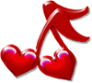 20240307UPDATE BJH]Packages-$10 Off until Feb 8th$$49 2-Songs, 4-Hr Deliv. Window$99 6-Songs, 4-Hr Deliv. Window   Shorten Delivery Time:+$10 2-Hr Deliv. Window+$20 1-Hr Deliv Window$29 Video Valentine$29 Video Valentine   Additional recipient(s):+$20eaOrder Total:Order Total:$     Delivery DateDelivery DateDelivery Date Feb. 14th Feb. 14th Feb. 14th Feb. 14th Feb. 14th Feb. 14th Feb. 14th Feb. 14th Other Date:  Other Date:  Other Date:  Other Date:  Other Date:  Other Date:  Other Date:  Other Date:  Other Date:  Other Date: Target Time:Target Time:Target Time:Target Time:Target Time:Target Time:Target Time:Quartet Options:Name of Quartet (if known): Any Available QuartetName of Quartet (if known): Any Available QuartetName of Quartet (if known): Any Available QuartetName of Quartet (if known): Any Available QuartetName of Quartet (if known): Any Available QuartetName of Quartet (if known): Any Available QuartetName of Quartet (if known): Any Available QuartetName of Quartet (if known): Any Available QuartetName of Quartet (if known): Any Available QuartetName of Quartet (if known): Any Available QuartetName of Quartet (if known): Any Available QuartetName of Quartet (if known): Any Available QuartetName of Quartet (if known): Any Available Quartet Minneapolis Commodores Qt St Paul North Star Chorus Qt Any Male Quartet Minneapolis Commodores Qt St Paul North Star Chorus Qt Any Male Quartet Minneapolis Commodores Qt St Paul North Star Chorus Qt Any Male Quartet Minneapolis Commodores Qt St Paul North Star Chorus Qt Any Male Quartet Minneapolis Commodores Qt St Paul North Star Chorus Qt Any Male Quartet Minneapolis Commodores Qt St Paul North Star Chorus Qt Any Male Quartet Minneapolis Commodores Qt St Paul North Star Chorus Qt Any Male Quartet Minneapolis Commodores Qt St Paul North Star Chorus Qt Any Male Quartet Minneapolis Commodores Qt St Paul North Star Chorus Qt Any Male Quartet Minneapolis Commodores Qt St Paul North Star Chorus Qt Any Male Quartet Lake Country Chorus Qt Twin Cities Show Chorus Qt Vallee de Croix Chorus Qt Any Female Quartet Lake Country Chorus Qt Twin Cities Show Chorus Qt Vallee de Croix Chorus Qt Any Female Quartet Lake Country Chorus Qt Twin Cities Show Chorus Qt Vallee de Croix Chorus Qt Any Female Quartet Lake Country Chorus Qt Twin Cities Show Chorus Qt Vallee de Croix Chorus Qt Any Female Quartet Lake Country Chorus Qt Twin Cities Show Chorus Qt Vallee de Croix Chorus Qt Any Female Quartet Lake Country Chorus Qt Twin Cities Show Chorus Qt Vallee de Croix Chorus Qt Any Female Quartet Lake Country Chorus Qt Twin Cities Show Chorus Qt Vallee de Croix Chorus Qt Any Female Quartet Lake Country Chorus Qt Twin Cities Show Chorus Qt Vallee de Croix Chorus Qt Any Female Quartet Lake Country Chorus Qt Twin Cities Show Chorus Qt Vallee de Croix Chorus Qt Any Female Quartet Lake Country Chorus Qt Twin Cities Show Chorus Qt Vallee de Croix Chorus Qt Any Female Quartet Lake Country Chorus Qt Twin Cities Show Chorus Qt Vallee de Croix Chorus Qt Any Female Quartet Lake Country Chorus Qt Twin Cities Show Chorus Qt Vallee de Croix Chorus Qt Any Female Quartet Lake Country Chorus Qt Twin Cities Show Chorus Qt Vallee de Croix Chorus Qt Any Female Quartet Lake Country Chorus Qt Twin Cities Show Chorus Qt Vallee de Croix Chorus Qt Any Female QuartetRecipient Recipient Name:Name:Name:Name:Name:Email: Email: Email: Email: Relationship:Relationship:Relationship:Relationship: Male      Female      Group Male      Female      Group Male      Female      Group Male      Female      Group Male      Female      Group Male      Female      Group Male      Female      Group Male      Female      Group Male      Female      Group Male      Female      Group Male      Female      Group Male      Female      Group Male      Female      Group Male      Female      Group Male      Female      GroupAdded Recipient Name:Added Recipient Name:Added Recipient Name:Added Recipient Name:Added Recipient Name:Added Recipient Name:Added Recipient Name:Added Recipient Name:Added Recipient Name:Added Recipient Name:Added Recipient Name:Added Recipient Name:Group Name:Group Name:Group Name:Group Name:Group Name:Group Name:Group Name:Message for Card:Message for Card:Delivery Location Name:Delivery Location Name:Delivery Location Name:Delivery Location Name:Delivery Location Name:Delivery Location Name:Delivery Location Name:Delivery Location Name:Delivery Location Name:Delivery Location Name:Location Type:  Location Type:  Location Type:  Location Type:  Location Type:  Location Type:   Home/Apartment Office/Business Home/Apartment Office/Business Home/Apartment Office/Business Home/Apartment Office/Business Home/Apartment Office/Business Home/Apartment Office/Business School Medical Facility School Medical Facility School Medical Facility School Medical Facility School Medical Facility School Medical Facility Retail Business Warehouse Retail Business Warehouse Retail Business Warehouse Retail Business Warehouse Retail Business Warehouse Retail Business Warehouse Retail Business Warehouse Other:       Other:       Other:       Other:       Other:       Other:       Other:       Other:       Other:       Other:       Other:       Other:       Other:      Delivery Address:Delivery Address:Delivery Address:Delivery Address:Delivery Address:Delivery Address:Delivery Address: Same as Sender Same as Sender Same as Sender Same as Sender Same as Sender Same as Sender Same as Sender Same as Sender Same as SenderDelivery City:Delivery City:Delivery City:Delivery City:Delivery City:Delivery City:Delivery City:ST:  ST:  ST:  ZIP:  ZIP:  ZIP:  On Site Contact:On Site Contact:On Site Contact:On Site Contact:On Site Contact:On Site Contact:On Site Contact: Same as Sender Same as Sender Same as Sender Same as Sender Same as Sender Same as Sender Same as Sender Same as Sender Same as SenderOn Site PhoneOn Site PhoneOn Site PhoneOn Site PhoneOn Site PhoneOn Site PhoneOn Site Phone Same as Sender Same as Sender Same as Sender Same as Sender Same as Sender Same as Sender Same as Sender Same as Sender Same as SenderAny special delivery Instructions/Notes:(continue other side)Any special delivery Instructions/Notes:(continue other side)Any special delivery Instructions/Notes:(continue other side)Any special delivery Instructions/Notes:(continue other side)Any special delivery Instructions/Notes:(continue other side)Any special delivery Instructions/Notes:(continue other side)Any special delivery Instructions/Notes:(continue other side)Sender /Buyer Details (Note: If Sender different than credit card holder, we will need Credit Card holder’s name and address to enter it in our system.)Sender /Buyer Details (Note: If Sender different than credit card holder, we will need Credit Card holder’s name and address to enter it in our system.)Sender /Buyer Details (Note: If Sender different than credit card holder, we will need Credit Card holder’s name and address to enter it in our system.)Sender /Buyer Details (Note: If Sender different than credit card holder, we will need Credit Card holder’s name and address to enter it in our system.)Sender /Buyer Details (Note: If Sender different than credit card holder, we will need Credit Card holder’s name and address to enter it in our system.)Sender /Buyer Details (Note: If Sender different than credit card holder, we will need Credit Card holder’s name and address to enter it in our system.)Sender /Buyer Details (Note: If Sender different than credit card holder, we will need Credit Card holder’s name and address to enter it in our system.)Sender /Buyer Details (Note: If Sender different than credit card holder, we will need Credit Card holder’s name and address to enter it in our system.)Sender /Buyer Details (Note: If Sender different than credit card holder, we will need Credit Card holder’s name and address to enter it in our system.)Sender Name:Sender Name:Sender Name:Sender /Buyer Details (Note: If Sender different than credit card holder, we will need Credit Card holder’s name and address to enter it in our system.)Sender /Buyer Details (Note: If Sender different than credit card holder, we will need Credit Card holder’s name and address to enter it in our system.)Sender /Buyer Details (Note: If Sender different than credit card holder, we will need Credit Card holder’s name and address to enter it in our system.)Sender /Buyer Details (Note: If Sender different than credit card holder, we will need Credit Card holder’s name and address to enter it in our system.)Sender /Buyer Details (Note: If Sender different than credit card holder, we will need Credit Card holder’s name and address to enter it in our system.)Sender /Buyer Details (Note: If Sender different than credit card holder, we will need Credit Card holder’s name and address to enter it in our system.)Sender /Buyer Details (Note: If Sender different than credit card holder, we will need Credit Card holder’s name and address to enter it in our system.)Sender /Buyer Details (Note: If Sender different than credit card holder, we will need Credit Card holder’s name and address to enter it in our system.)Sender /Buyer Details (Note: If Sender different than credit card holder, we will need Credit Card holder’s name and address to enter it in our system.)Phone:Phone:Phone:Sender /Buyer Details (Note: If Sender different than credit card holder, we will need Credit Card holder’s name and address to enter it in our system.)Sender /Buyer Details (Note: If Sender different than credit card holder, we will need Credit Card holder’s name and address to enter it in our system.)Sender /Buyer Details (Note: If Sender different than credit card holder, we will need Credit Card holder’s name and address to enter it in our system.)Sender /Buyer Details (Note: If Sender different than credit card holder, we will need Credit Card holder’s name and address to enter it in our system.)Sender /Buyer Details (Note: If Sender different than credit card holder, we will need Credit Card holder’s name and address to enter it in our system.)Sender /Buyer Details (Note: If Sender different than credit card holder, we will need Credit Card holder’s name and address to enter it in our system.)Sender /Buyer Details (Note: If Sender different than credit card holder, we will need Credit Card holder’s name and address to enter it in our system.)Sender /Buyer Details (Note: If Sender different than credit card holder, we will need Credit Card holder’s name and address to enter it in our system.)Sender /Buyer Details (Note: If Sender different than credit card holder, we will need Credit Card holder’s name and address to enter it in our system.)Address:Address:Address:Sender /Buyer Details (Note: If Sender different than credit card holder, we will need Credit Card holder’s name and address to enter it in our system.)Sender /Buyer Details (Note: If Sender different than credit card holder, we will need Credit Card holder’s name and address to enter it in our system.)Sender /Buyer Details (Note: If Sender different than credit card holder, we will need Credit Card holder’s name and address to enter it in our system.)Sender /Buyer Details (Note: If Sender different than credit card holder, we will need Credit Card holder’s name and address to enter it in our system.)Sender /Buyer Details (Note: If Sender different than credit card holder, we will need Credit Card holder’s name and address to enter it in our system.)Sender /Buyer Details (Note: If Sender different than credit card holder, we will need Credit Card holder’s name and address to enter it in our system.)Sender /Buyer Details (Note: If Sender different than credit card holder, we will need Credit Card holder’s name and address to enter it in our system.)Sender /Buyer Details (Note: If Sender different than credit card holder, we will need Credit Card holder’s name and address to enter it in our system.)Sender /Buyer Details (Note: If Sender different than credit card holder, we will need Credit Card holder’s name and address to enter it in our system.)City:City:City:ST:  ST:  ST:  ZIP:  ZIP:  ZIP:  Sender /Buyer Details (Note: If Sender different than credit card holder, we will need Credit Card holder’s name and address to enter it in our system.)Sender /Buyer Details (Note: If Sender different than credit card holder, we will need Credit Card holder’s name and address to enter it in our system.)Sender /Buyer Details (Note: If Sender different than credit card holder, we will need Credit Card holder’s name and address to enter it in our system.)Sender /Buyer Details (Note: If Sender different than credit card holder, we will need Credit Card holder’s name and address to enter it in our system.)Sender /Buyer Details (Note: If Sender different than credit card holder, we will need Credit Card holder’s name and address to enter it in our system.)Sender /Buyer Details (Note: If Sender different than credit card holder, we will need Credit Card holder’s name and address to enter it in our system.)Sender /Buyer Details (Note: If Sender different than credit card holder, we will need Credit Card holder’s name and address to enter it in our system.)Sender /Buyer Details (Note: If Sender different than credit card holder, we will need Credit Card holder’s name and address to enter it in our system.)Sender /Buyer Details (Note: If Sender different than credit card holder, we will need Credit Card holder’s name and address to enter it in our system.)Email:Email:Email:Payment Method:    Credit Card    COD    Cash  Payment Method:    Credit Card    COD    Cash  Payment Method:    Credit Card    COD    Cash  Payment Method:    Credit Card    COD    Cash  Payment Method:    Credit Card    COD    Cash  Payment Method:    Credit Card    COD    Cash  Payment Method:    Credit Card    COD    Cash  Payment Method:    Credit Card    COD    Cash  Payment Method:    Credit Card    COD    Cash  Payment Method:    Credit Card    COD    Cash  Payment Method:    Credit Card    COD    Cash  Payment Method:    Credit Card    COD    Cash  Payment Method:    Credit Card    COD    Cash  Payment Method:    Credit Card    COD    Cash  Payment Method:    Credit Card    COD    Cash  Payment Method:    Credit Card    COD    Cash  Payment Method:    Credit Card    COD    Cash  Payment Method:    Credit Card    COD    Cash  Payment Method:    Credit Card    COD    Cash  Payment Method:    Credit Card    COD    Cash  Payment Method:    Credit Card    COD    Cash  Payment Method:    Credit Card    COD    Cash  Check Number:Check Number:Check Number:Check Number:Check Number:Check Number:Credit Card Number:  Credit Card Number:  Credit Card Number:  Credit Card Number:  Credit Card Number:  Credit Card Number:  Credit Card Number:  Credit Card Number:  Credit Card Number:  Credit Card Number:  Exp: Exp: Exp: SecCd:  SecCd:  SecCd:  Name on Cr Cd (if different):  Name on Cr Cd (if different):  Name on Cr Cd (if different):  Name on Cr Cd (if different):  Name on Cr Cd (if different):  Name on Cr Cd (if different):  Name on Cr Cd (if different):  Name on Cr Cd (if different):  Name on Cr Cd (if different):  Name on Cr Cd (if different):  Cr Cd Address (if different):  Cr Cd Address (if different):  Cr Cd Address (if different):  Cr Cd Address (if different):  Cr Cd Address (if different):  Cr Cd Address (if different):  Cr Cd Address (if different):  Cr Cd Address (if different):  Cr Cd Address (if different):  Cr Cd Address (if different):                   City:                   City:                   City:                   City:                   City:                   City:                   City:                   City:                   City:                   City:  ST:    ST:    ST:    ST:    ST:    ST:    ZIP:       ZIP:       ZIP:       ZIP:       ZIP:       ZIP:       ZIP:       How did you learn about us?How did you learn about us?How did you learn about us?How did you learn about us?How did you learn about us?How did you learn about us?How did you learn about us?How did you learn about us? Barbershopper Word of mouth Radio  Barbershopper Word of mouth Radio  Barbershopper Word of mouth Radio  Barbershopper Word of mouth Radio  Barbershopper Word of mouth Radio  Email Facebook TV Email Facebook TV Email Facebook TV Email Facebook TV Card mailer  Internet search Advertisement Card mailer  Internet search Advertisement Card mailer  Internet search Advertisement Card mailer  Internet search Advertisement Card mailer  Internet search Advertisement Card mailer  Internet search Advertisement Card mailer  Internet search Advertisement Chapter website Other     __________________________ Chapter website Other     __________________________ Chapter website Other     __________________________ Chapter website Other     __________________________ Chapter website Other     __________________________ Chapter website Other     __________________________ Chapter website Other     __________________________ Chapter website Other     __________________________ Chapter website Other     __________________________ Chapter website Other     __________________________ Chapter website Other     __________________________ Chapter website Other     __________________________ Chapter website Other     __________________________ Chapter website Other     __________________________Chapter(s) to Credit:   Commodores   St Paul North Star    Lake Country   Twin Cities Show  Vallee de Croix   Other ________________________ Chapter(s) to Credit:   Commodores   St Paul North Star    Lake Country   Twin Cities Show  Vallee de Croix   Other ________________________ Chapter(s) to Credit:   Commodores   St Paul North Star    Lake Country   Twin Cities Show  Vallee de Croix   Other ________________________ Chapter(s) to Credit:   Commodores   St Paul North Star    Lake Country   Twin Cities Show  Vallee de Croix   Other ________________________ Chapter(s) to Credit:   Commodores   St Paul North Star    Lake Country   Twin Cities Show  Vallee de Croix   Other ________________________ Chapter(s) to Credit:   Commodores   St Paul North Star    Lake Country   Twin Cities Show  Vallee de Croix   Other ________________________ Chapter(s) to Credit:   Commodores   St Paul North Star    Lake Country   Twin Cities Show  Vallee de Croix   Other ________________________ Chapter(s) to Credit:   Commodores   St Paul North Star    Lake Country   Twin Cities Show  Vallee de Croix   Other ________________________ Chapter(s) to Credit:   Commodores   St Paul North Star    Lake Country   Twin Cities Show  Vallee de Croix   Other ________________________ Chapter(s) to Credit:   Commodores   St Paul North Star    Lake Country   Twin Cities Show  Vallee de Croix   Other ________________________ Chapter(s) to Credit:   Commodores   St Paul North Star    Lake Country   Twin Cities Show  Vallee de Croix   Other ________________________ Chapter(s) to Credit:   Commodores   St Paul North Star    Lake Country   Twin Cities Show  Vallee de Croix   Other ________________________ Chapter(s) to Credit:   Commodores   St Paul North Star    Lake Country   Twin Cities Show  Vallee de Croix   Other ________________________ Chapter(s) to Credit:   Commodores   St Paul North Star    Lake Country   Twin Cities Show  Vallee de Croix   Other ________________________ Chapter(s) to Credit:   Commodores   St Paul North Star    Lake Country   Twin Cities Show  Vallee de Croix   Other ________________________ Chapter(s) to Credit:   Commodores   St Paul North Star    Lake Country   Twin Cities Show  Vallee de Croix   Other ________________________ Chapter(s) to Credit:   Commodores   St Paul North Star    Lake Country   Twin Cities Show  Vallee de Croix   Other ________________________ Chapter(s) to Credit:   Commodores   St Paul North Star    Lake Country   Twin Cities Show  Vallee de Croix   Other ________________________ Chapter(s) to Credit:   Commodores   St Paul North Star    Lake Country   Twin Cities Show  Vallee de Croix   Other ________________________ Chapter(s) to Credit:   Commodores   St Paul North Star    Lake Country   Twin Cities Show  Vallee de Croix   Other ________________________ Chapter(s) to Credit:   Commodores   St Paul North Star    Lake Country   Twin Cities Show  Vallee de Croix   Other ________________________ Chapter(s) to Credit:   Commodores   St Paul North Star    Lake Country   Twin Cities Show  Vallee de Croix   Other ________________________ Chapter(s) to Credit:   Commodores   St Paul North Star    Lake Country   Twin Cities Show  Vallee de Croix   Other ________________________ Chapter(s) to Credit:   Commodores   St Paul North Star    Lake Country   Twin Cities Show  Vallee de Croix   Other ________________________ Chapter(s) to Credit:   Commodores   St Paul North Star    Lake Country   Twin Cities Show  Vallee de Croix   Other ________________________ Chapter(s) to Credit:   Commodores   St Paul North Star    Lake Country   Twin Cities Show  Vallee de Croix   Other ________________________ Chapter(s) to Credit:   Commodores   St Paul North Star    Lake Country   Twin Cities Show  Vallee de Croix   Other ________________________ Chapter(s) to Credit:   Commodores   St Paul North Star    Lake Country   Twin Cities Show  Vallee de Croix   Other ________________________ Chapter(s) to Credit:   Commodores   St Paul North Star    Lake Country   Twin Cities Show  Vallee de Croix   Other ________________________ Chapter(s) to Credit:   Commodores   St Paul North Star    Lake Country   Twin Cities Show  Vallee de Croix   Other ________________________ Chapter(s) to Credit:   Commodores   St Paul North Star    Lake Country   Twin Cities Show  Vallee de Croix   Other ________________________ Chapter(s) to Credit:   Commodores   St Paul North Star    Lake Country   Twin Cities Show  Vallee de Croix   Other ________________________ Chapter(s) to Credit:   Commodores   St Paul North Star    Lake Country   Twin Cities Show  Vallee de Croix   Other ________________________ Chapter(s) to Credit:   Commodores   St Paul North Star    Lake Country   Twin Cities Show  Vallee de Croix   Other ________________________ Chapter(s) to Credit:   Commodores   St Paul North Star    Lake Country   Twin Cities Show  Vallee de Croix   Other ________________________ Chapter(s) to Credit:   Commodores   St Paul North Star    Lake Country   Twin Cities Show  Vallee de Croix   Other ________________________ Chapter(s) to Credit:   Commodores   St Paul North Star    Lake Country   Twin Cities Show  Vallee de Croix   Other ________________________ Chapter(s) to Credit:   Commodores   St Paul North Star    Lake Country   Twin Cities Show  Vallee de Croix   Other ________________________ Deadline for check orders is the Saturday before February 14th.  Anything later cannot be guaranteed.Make check payable to:   Minneapolis CommodoresRefundable if undelivered. Orders confirmed as payment is received.Deadline for check orders is the Saturday before February 14th.  Anything later cannot be guaranteed.Make check payable to:   Minneapolis CommodoresRefundable if undelivered. Orders confirmed as payment is received.Deadline for check orders is the Saturday before February 14th.  Anything later cannot be guaranteed.Make check payable to:   Minneapolis CommodoresRefundable if undelivered. Orders confirmed as payment is received.Deadline for check orders is the Saturday before February 14th.  Anything later cannot be guaranteed.Make check payable to:   Minneapolis CommodoresRefundable if undelivered. Orders confirmed as payment is received.Deadline for check orders is the Saturday before February 14th.  Anything later cannot be guaranteed.Make check payable to:   Minneapolis CommodoresRefundable if undelivered. Orders confirmed as payment is received.Deadline for check orders is the Saturday before February 14th.  Anything later cannot be guaranteed.Make check payable to:   Minneapolis CommodoresRefundable if undelivered. Orders confirmed as payment is received.Deadline for check orders is the Saturday before February 14th.  Anything later cannot be guaranteed.Make check payable to:   Minneapolis CommodoresRefundable if undelivered. Orders confirmed as payment is received.Deadline for check orders is the Saturday before February 14th.  Anything later cannot be guaranteed.Make check payable to:   Minneapolis CommodoresRefundable if undelivered. Orders confirmed as payment is received.Deadline for check orders is the Saturday before February 14th.  Anything later cannot be guaranteed.Make check payable to:   Minneapolis CommodoresRefundable if undelivered. Orders confirmed as payment is received.Deadline for check orders is the Saturday before February 14th.  Anything later cannot be guaranteed.Make check payable to:   Minneapolis CommodoresRefundable if undelivered. Orders confirmed as payment is received.Deadline for check orders is the Saturday before February 14th.  Anything later cannot be guaranteed.Make check payable to:   Minneapolis CommodoresRefundable if undelivered. Orders confirmed as payment is received.Deadline for check orders is the Saturday before February 14th.  Anything later cannot be guaranteed.Make check payable to:   Minneapolis CommodoresRefundable if undelivered. Orders confirmed as payment is received.Deadline for check orders is the Saturday before February 14th.  Anything later cannot be guaranteed.Make check payable to:   Minneapolis CommodoresRefundable if undelivered. Orders confirmed as payment is received.Deadline for check orders is the Saturday before February 14th.  Anything later cannot be guaranteed.Make check payable to:   Minneapolis CommodoresRefundable if undelivered. Orders confirmed as payment is received.Deadline for check orders is the Saturday before February 14th.  Anything later cannot be guaranteed.Make check payable to:   Minneapolis CommodoresRefundable if undelivered. Orders confirmed as payment is received.Deadline for check orders is the Saturday before February 14th.  Anything later cannot be guaranteed.Make check payable to:   Minneapolis CommodoresRefundable if undelivered. Orders confirmed as payment is received.Deliver order with check to the TCSV representative or mail to:Singing Valentines, c/o Andy Richards
6276 W. Shadow Lake Drive
Lino Lakes, MN 55014Deliver order with check to the TCSV representative or mail to:Singing Valentines, c/o Andy Richards
6276 W. Shadow Lake Drive
Lino Lakes, MN 55014Deliver order with check to the TCSV representative or mail to:Singing Valentines, c/o Andy Richards
6276 W. Shadow Lake Drive
Lino Lakes, MN 55014Deliver order with check to the TCSV representative or mail to:Singing Valentines, c/o Andy Richards
6276 W. Shadow Lake Drive
Lino Lakes, MN 55014Deliver order with check to the TCSV representative or mail to:Singing Valentines, c/o Andy Richards
6276 W. Shadow Lake Drive
Lino Lakes, MN 55014Deliver order with check to the TCSV representative or mail to:Singing Valentines, c/o Andy Richards
6276 W. Shadow Lake Drive
Lino Lakes, MN 55014Deliver order with check to the TCSV representative or mail to:Singing Valentines, c/o Andy Richards
6276 W. Shadow Lake Drive
Lino Lakes, MN 55014Deliver order with check to the TCSV representative or mail to:Singing Valentines, c/o Andy Richards
6276 W. Shadow Lake Drive
Lino Lakes, MN 55014Deliver order with check to the TCSV representative or mail to:Singing Valentines, c/o Andy Richards
6276 W. Shadow Lake Drive
Lino Lakes, MN 55014Deliver order with check to the TCSV representative or mail to:Singing Valentines, c/o Andy Richards
6276 W. Shadow Lake Drive
Lino Lakes, MN 55014Deliver order with check to the TCSV representative or mail to:Singing Valentines, c/o Andy Richards
6276 W. Shadow Lake Drive
Lino Lakes, MN 55014Deliver order with check to the TCSV representative or mail to:Singing Valentines, c/o Andy Richards
6276 W. Shadow Lake Drive
Lino Lakes, MN 55014Deliver order with check to the TCSV representative or mail to:Singing Valentines, c/o Andy Richards
6276 W. Shadow Lake Drive
Lino Lakes, MN 55014Deliver order with check to the TCSV representative or mail to:Singing Valentines, c/o Andy Richards
6276 W. Shadow Lake Drive
Lino Lakes, MN 55014Deliver order with check to the TCSV representative or mail to:Singing Valentines, c/o Andy Richards
6276 W. Shadow Lake Drive
Lino Lakes, MN 55014Deliver order with check to the TCSV representative or mail to:Singing Valentines, c/o Andy Richards
6276 W. Shadow Lake Drive
Lino Lakes, MN 55014Deliver order with check to the TCSV representative or mail to:Singing Valentines, c/o Andy Richards
6276 W. Shadow Lake Drive
Lino Lakes, MN 55014Deliver order with check to the TCSV representative or mail to:Singing Valentines, c/o Andy Richards
6276 W. Shadow Lake Drive
Lino Lakes, MN 55014Deliver order with check to the TCSV representative or mail to:Singing Valentines, c/o Andy Richards
6276 W. Shadow Lake Drive
Lino Lakes, MN 55014Deliver order with check to the TCSV representative or mail to:Singing Valentines, c/o Andy Richards
6276 W. Shadow Lake Drive
Lino Lakes, MN 55014Deliver order with check to the TCSV representative or mail to:Singing Valentines, c/o Andy Richards
6276 W. Shadow Lake Drive
Lino Lakes, MN 55014Deliver order with check to the TCSV representative or mail to:Singing Valentines, c/o Andy Richards
6276 W. Shadow Lake Drive
Lino Lakes, MN 55014OFFICE ONLYOFFICE ONLYOFFICE ONLYOFFICE ONLYOFFICE ONLYSeller Name/Chapter: Seller Name/Chapter: Seller Name/Chapter: Seller Name/Chapter: Seller Name/Chapter: Seller Name/Chapter: Seller Name/Chapter: Seller Phone:  Seller Phone:  Seller Phone:  Seller Phone:  Seller Phone:  Seller Phone:   Payment Received Payment Received Payment Received Payment Received Payment Received Payment ReceivedPromo:Promo:Promo:Qtet AssignedQtet AssignedQtet AssignedQtet AssignedQtet AssignedEntered by:Entered by:Entered by:Entered by:Entered by:Entered by: